Delaware County Board of Developmental DisabilitiesBoard Meeting MinutesMay 11, 2023Call to Order Board President, Louis Borowicz called the meeting of the Delaware County Board of Developmental Disabilities to order at 6:31 p.m. on Thursday, May 11, 2023.Roll CallMembers present: Louis Borowicz, David Moser, Ted Klecker, Howard Heffelfinger, Dana Lehman, Dennis Mowrey, and Kim PirieIntroductionsSuperintendent, Kristine Hodge introduced Emily Reminder in her new role as Funding Specialist, new Services and Support Administrator, Caroline Leonard, and new Services and Support Administrator Supervisor, Kim Goleb.  Emily, Caroline, and Kim shared information about themselves and their previous work experience with the Board.Public CommentsDirector of Communications and Community Engagement, Chase Waits reviewed the 2022 annual report and the Strategic Plan first quarter report.Approval of MinutesRESOLUTION 23-05-01David Moser moved to approve the minutes from the April 13, 2023 Board Meeting as presented.  Ted Klecker seconded the motion.  The motion carried.Approval of Financial ReportsRESOLUTION 23-05-02Senior Director of Operations and Finance, Amy Funk reviewed the April 2023 financial reports.  Dennis Mowrey moved to approve the list of March expenditures and the financial reports as submitted.  Dana Lehman seconded the motion.  The motion carried.Ethics Council ReportThe Ethics Council met at 6:15 p.m. to review two staff requests and nine direct service contracts for potential conflicts.  The Council found that no conflicts currently exist with the staff requests or the entities submitted for review: All R Friends, LLC; Care Of Excellent, LLC; Divine Mercy Home Health Care; Echo Residential Support, Inc.; Ohio-At-Home Health Care Agency; Relate and Grow, LLC; Sarpos, LLC; Viaquest Day and Employment Services; and Viaquest Residential Services.RESOLUTION 23-05-03Howard Heffelfinger moved to approve the Ethics Council Report as presented.  David Moser seconded the motion.  The motion carried. New Business - Board Action ItemsAdvocacy Grant Request from Team Heart and SoleRESOLUTION 23-05-04Dana Lehman moved to approve the Advocacy grant request from Team Heart and Sole.  Ted Klecker seconded the motion.  The motion carried.Stark County Health InsuranceRESOLUTION 23-05-05Howard Heffelfinger moved to approve the current health insurance premium financial responsibility rates of eighty-eight (88) percent for the Board and twelve (12) percent for employees during the coverage period of 2023-2024.  Kim Pirie seconded the motion.  The motion carried.Part C Early Intervention Service Coordination and Evaluation Assessment GrantRESOLUTION 23-05-06Dennis Mowrey moved to authorize the Superintendent to sign and execute the Part C Early Intervention Service Coordination and Evaluation Assessment Grant.  David Moser seconded the motion.  The motion carried.Letter of Intent from Summit HousingRESOLUTION 23-05-07Dana Lehman moved to authorize the Superintendent to sign and execute the amended Nisonger contract.  David Moser seconded the motion.  The motion carried.Revised Equal Employment Opportunity PolicyRESOLUTION 23-05-08Dennis Mowrey moved to approve the revised Equal Employment Opportunity policy as presented.  David Moser seconded the motion.  The motion carried.Affirmative Action PolicyRESOLUTION 23-05-09David Moser moved to adopt the Affirmative Action policy as presented.  Ted Klecker seconded the motion.  The motion carried.Revised Court Leave/Jury Duty PolicyRESOLUTION 23-05-10Howard Heffelfinger David Moser moved to revised Court Leave/Jury Duty policy as presented.  Dana Lehman seconded the motion.  The motion carried.Revised Tuition Reimbursement PolicyRESOLUTION 23-05-11Ted Klecker moved to approve the revised Tuition Reimbursement policy as presented.  Kim Pirie seconded the motion.  The motion carried.Revised Vacation Policy RESOLUTION 23-05-12David Moser moved to approve the revised Vacation policy as presented.  Kim Pirie seconded the motion.  The motion carried.Department ReportsEnrollment and PersonnelSuperintendent Kristine Hodge reviewed the April 2023 Enrollment and Personnel reports.AdjournmentRESOLUTION 23-05-13Howard Heffelfinger moved to adjourn the meeting.  Dennis Mowrey seconded the motion.  The motion carried.  The meeting adjourned at 7:06 p.m. Respectfully submitted,							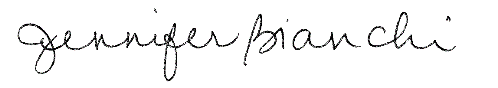 Jennifer BianchiExecutive Assistant